Рисунок№1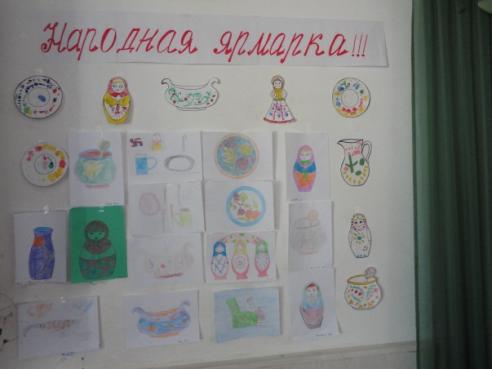 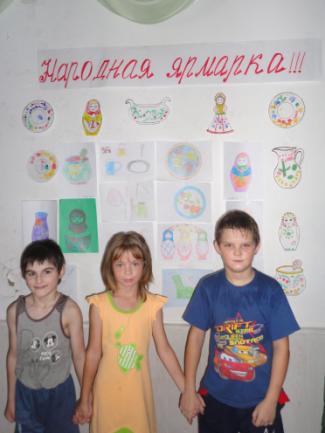 Рисунок№2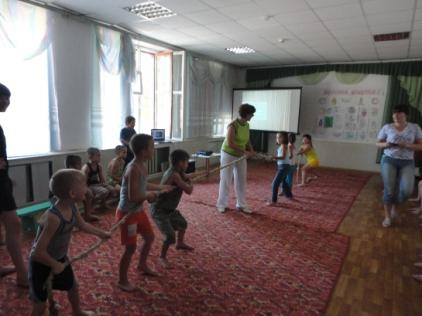 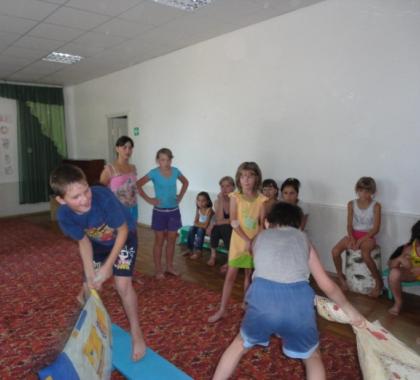 Рисунок№3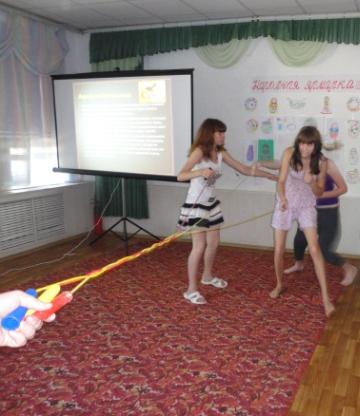 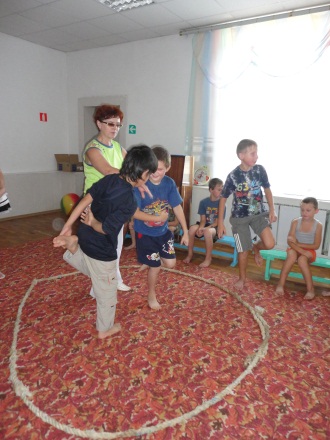 Рисунок№4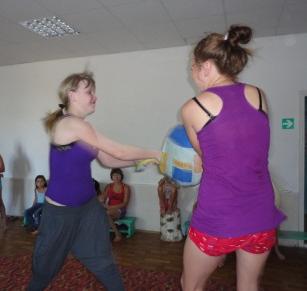 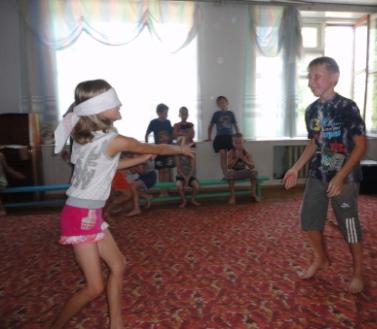 Рисунок№5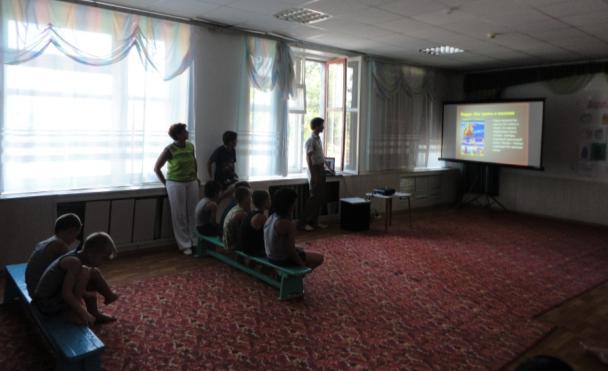 